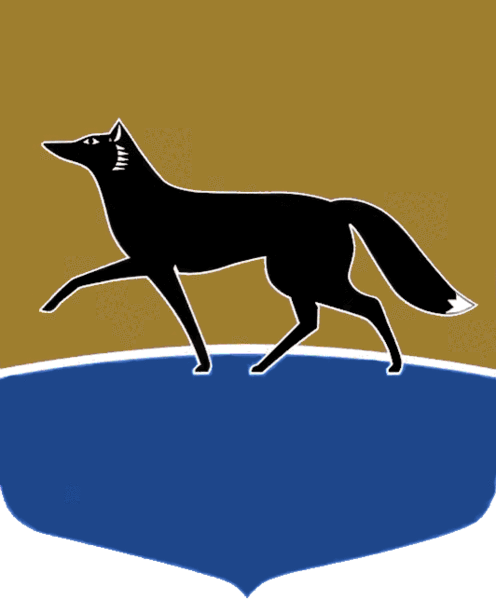 Принято на заседании Думы 28 мая 2020 года№ 588-VI ДГО внесении изменений в решение Думы города от 29.04.2010 
№ 726-IV ДГ «О Положении 
о департаменте образования Администрации города»В соответствии с подпунктом 22 пункта 2 статьи 31 Устава муниципального образования городской округ город Сургут Ханты-Мансийского автономного округа – Югры, в целях приведения муниципального правового акта в соответствие с требованиями действующего законодательства Дума города РЕШИЛА:Внести в статью 3 приложения к решению Думы города от 29.04.2010 
№ 726-IV ДГ «О Положении о департаменте образования Администрации города» (в редакции от 24.12.2019 № 535-VI ДГ) следующие изменения: 1) пункты 5, 61 после слова «Сургут» дополнить словами «Ханты-Мансийского автономного округа – Югры»; 2) пункт 13 изложить в следующей редакции:«13) решает вопрос об устройстве ребёнка в другую общеобразовательную организацию в случае отказа родителям (законным представителям) в предоставлении места ребёнку в общеобразовательной организации в связи с отсутствием свободных мест»;3) в пункте 32 слова «выпускников 9-х, 11-х (12-х) классов» заменить словами «по образовательным программам основного общего и среднего общего образования»;4) пункт 35 изложить в следующей редакции:«35) определяет муниципальное общеобразовательное учреждение 
для выдачи заявителю дубликата аттестата и (или) дубликата приложения 
к аттестату об образовании в случае ликвидации подведомственного общеобразовательного учреждения»;5) пункт 55 после слова «учреждений» дополнить словами «в порядке, утверждённом муниципальным правовым актом»;6) подпункт «в» пункта 56 изложить в следующей редакции:«в) совместно со специализированными муниципальными учреждениями:организует разработку, модернизацию сайтов подведомственных учреждений, осуществляет мониторинг ведения сайтов подведомственных учреждений;организует работу подведомственных учреждений по обеспечению информационной безопасности при работе в сети Интернет, осуществляет контроль в сфере защиты детей от информации, распространяемой посредством информационно-телекоммуникационных сетей, причиняющей вред их здоровью и (или) развитию;организует и координирует внедрение и функционирование информационных систем в подведомственных учреждениях;контролирует ведение подведомственными учреждениями используемых информационных систем;участвует в создании условий для внедрения и развития цифровых технологий в образовательном процессе подведомственных образовательных учреждений и в управлении образованием»; 7) пункт 64 признать утратившим силу;8) дополнить пунктами 88, 89, 90 следующего содержания:«88) создаёт территориальные психолого-медико-педагогические комиссии, утверждает их состав и порядок работы, информирует родителей (законных представителей) детей об основных направлениях деятельности, месте нахождения, порядке и графике работы комиссий, обеспечивает комиссии необходимыми помещениями, оборудованием, компьютерной 
и оргтехникой, автотранспортом для организации их деятельности;89) организует проведение муниципального этапа всероссийских конкурсов профессионального педагогического мастерства;90) оказывает содействие лицам, которые проявили выдающиеся способности и к которым в соответствии с Федеральным законом 
от 29.12.2012 № 273-ФЗ «Об образовании в Российской Федерации» относятся обучающиеся, показавшие высокий уровень интеллектуального развития 
и творческих способностей в определённой сфере учебной и научно-исследовательской деятельности, в научно-техническом и художественном творчестве, в физической культуре и спорте».Председатель Думы города						 Н.А. Красноярова«01» июня 2020 г.